 ПРАЙС-ЛИСТГинекологияРовная Ирина Евгеньевна - к.м.н. врач акушер - гинекологЛанских Екатерина Николаевна - врач акушер – гинеколог Андреева Елена Ивановна - врач акушер – гинеколог первой категорииКрасняк Елена Вячеславовна - врач акушер – гинеколог УЗИ Рудых  Анна Владимировна - врач ультразвуковой диагностикиЛанских Екатерина Николаевна – врач ультразвуковой диагностикиТерапия  Бабкина Екатерина Юрьевна врач – терапевтНеврология Плеханова Юлия Станиславовна  - врач - неврологУрологияЛебедь Татьяна Геннадьевна -врач- уролог высшей категории	ОнкологияЛоскутникова Елена Сергеевна – врач маммолог – онколог второй категорииУтвержден   1 февраля  2022 года.Генеральный директор ООО «Клиника консервативной гинекологии и репродукции»     Ровная И.Е.    _______________              М.П.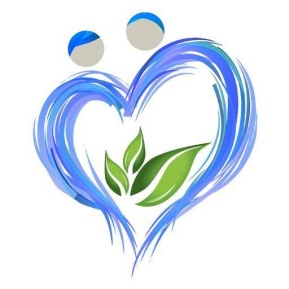 ООО «Клиника консервативной гинекологии и репродукции»г. Иркутск, ул. А. Невского, д. 58.тел: 8(3952)480-900УслугаСтоимостьПервичная консультация5000 рПовторная консультация2000 рКраткая консультация1200 рУслугаСтоимостьПервичная консультация1500 рПовторная консультация1000 рКраткая консультация700 рУслугаСтоимостьПервичная консультация1600 рПовторная консультация1300 рУслугаСтоимостьПервичная консультация1500 рПовторная консультация1200 рУслугаСтоимостьУЗИ комплексное (УЗИ  молочных желез, УЗИ щитовидной железы, УЗИ органов брюшной полости + лимфатические узлы + почек, надпочечников + мочевой пузырь)3500 рУЗИ лимфатических узлов1000 рУЗИ мочевого пузыря500 рУЗИ молочных желез + регионарных лимфатических узлов (подмышечных)800 рУЗИ брюшной полости(печень, желчный пузырь, поджелудочная железа, селезенка)1100 рУЗИ щитовидной железы700 рУЗИ печени и желчного пузыря900 рУЗИ почек, надпочечников и мочевого пузыря800 рУЗИ почек, надпочечников500 рУслугаСтоимостьУЗИ матки и придатков( гинекологическое)900 рУслугаСтоимостьПрием и консультация 1000 рУслугаСтоимостьПервичный прием и консультация 1300 рПовторный прием и консультация 1000 рУслугаСтоимостьПервичная консультация1500Повторный прием1200УслугаСтоимостьПервичная консультация1300Повторный прием1100